ENTER SHIKARIShare new single 'It Hurts'​​​​​​​New album A Kiss For The Whole World out 21st April via SO Recordings / Ambush RealityMonthly residency shows in the UK through Feb, March & April, special release shows in Europe & the US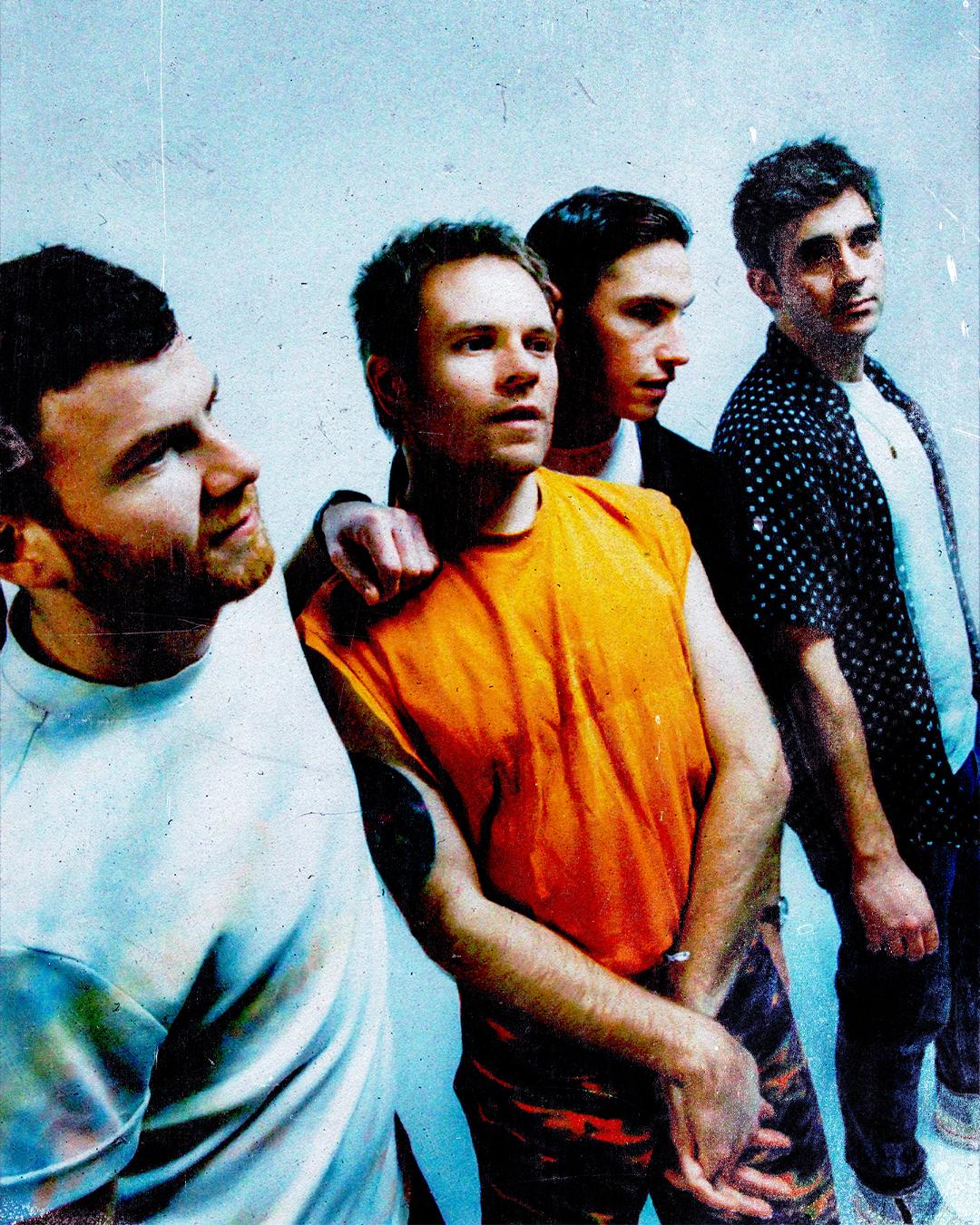 Enter Shikari | Photo credit: Jamie Waters////Enter Shikari are today sharing 'It Hurts', the second single to be taken from their highly-anticipated forthcoming album A Kiss For The Whole World, which will be released on 21st April via SO Recordings / Ambush Reality.Listen to 'It Hurts' on streaming services here.'It Hurts' follows January's earth-shaking lead single '(pls) set me on fire'. It brings with it a call to switch up our worldview and reassess the ways in which we judge ourselves - all in a flurry of race-to-the-finish-line intensity. Lead vocalist and producer Rou Reynolds explains:"It Hurts came to me in a dream. Literally. Melody, chords, and fully-formulated chorus were all part of a dream that, thankfully, remained with me when I woke up. I was hiding under the duvet at 3AM, singing it into my phone, much to the bewilderment of my girlfriend.Lyrically, It Hurts is about perseverance, and the importance of reframing failure as a fruitful and, in fact, pivotal route to progress. Society teaches us we should avoid and criticise failure, when defeat and honest mistakes can actually present us with insights that light our way forward.In reality, we should be taught that simply to try makes us more than enough.”Pre-order A Kiss For The Whole World here.Limited formats of the new album come packaged with the Live From Alexandra Palace 3 album & DVD, recorded live in December 2021 at the band’s sold out 10,000 capacity London show.//// Enter Shikari also announced a run of very special album release shows across Europe and the US, as well as special 2023 UK residency shows to take place through Feb, March and April. Many of the pre-sale tickets sold-out in a matter of seconds. Only a few now remain.Reynolds explains their thinking behind the residency shows: "It’s hard to do anything interesting with live shows today. We wanted to do something different. We're going to become a local band to five major cities in the UK. It’s going to be interesting to see how the shows evolve every time we return.”Remaining tickets can be purchased here.Feb 15 – HERE at Outernet, London, UK - SOLD OUTFeb 16 – New Century Hall, Manchester, UK - SOLD OUTFeb 17 – KK’s Steel Mill, Wolverhampton, UK - SOLD OUTFeb 19 – SWX, Bristol, UK - SOLD OUTFeb 20 – St Luke’s, Glasgow, UK - SOLD OUTMar 14 – New Century Hall, Manchester, UK - SOLD OUTMar 15 – St Luke’s, Glasgow, UK - SOLD OUTMar 16 – KK’s Steel Mill, Wolverhampton, UKMar 17 – HERE at Outernet, London, UK - SOLD OUTMar 18 – SWX, Bristol, UK - SOLD OUTApr 05 - Knust, Hamburg, DE - SOLD OUTApr 07 - Botanique, Brussels, BE - SOLD OUTApr 08 - Luxor, Koln, DE - SOLD OUTApr 13 – St Luke’s, Glasgow, UK - SOLD OUTApr 14 – New Century Hall, Manchester, UK - SOLD OUTApr 15 – KK’s Steel Mill, Wolverhampton, UKApr 16 – SWX, Bristol, UK - SOLD OUTApr 17 – HERE at Outernet, London, UK - SOLD OUTMay 03 - Echoplex, Los Angeles, USAMay 05 - Bottom Lounge, Chicago, USA - SOLD OUTMay 10 - Bowery Ballroom, New York, USA - SOLD OUT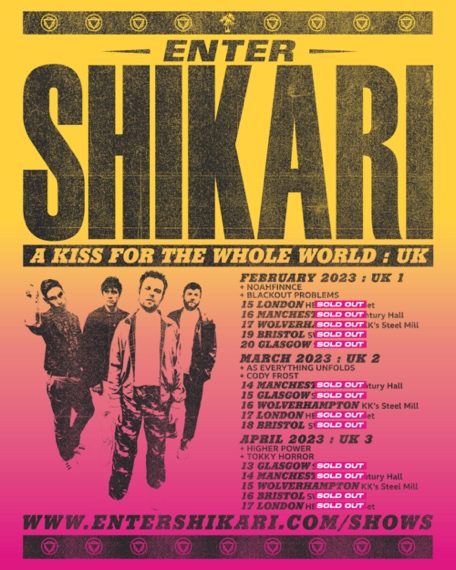 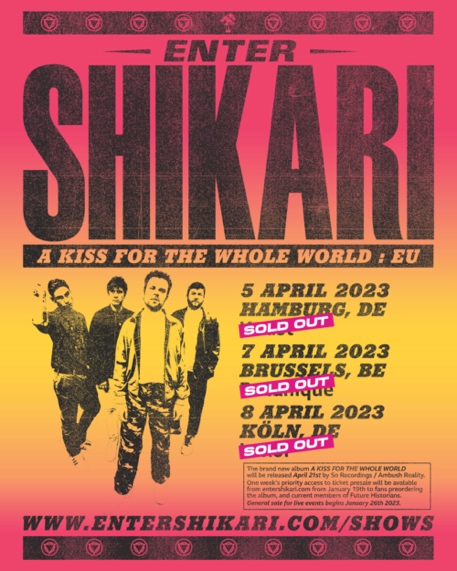 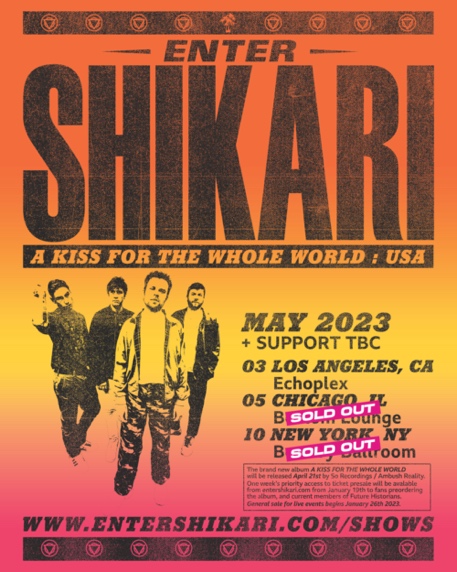 Enter Shikari 2023 UK / EU / USA shows posters | Download here////More about Enter Shikari and new album A Kiss For The Whole WorldAs the calendar now signals three years since Enter Shikari last released an album - their UK #2 charting album Nothing Is True & Everything Is Possible – it is useful to think back to the final question the band last posed fans: “Is this a new beginning? / Or are we close to the end?” Little could they know just how close to the end things would end up feeling as the events of the early ‘20s dimmed the light in the furnace of their live juggernaut, and connection to their fans. “At the time it felt like we ourselves, as musicians, were experiencing the death of our band,” says lead vocalist and keyboardist Rou Reynolds.Unsurprisingly, the key in the band’s ignition came in the form of a live show as they headlined the Download Festival Pilot in front of 10,000 fans. Where not a single new word flowed from the pen of Reynolds in the two years prior, a realisation was born that would come to define the band’s seventh LP: “I just didn’t realise that the human and physical connection to other people were so central to how I write,” he says. Enter Shikari isn’t just four people – it’s hundreds of thousands.The album's lead single ‘(pls) set me on fire’ sparked the next stage in the band’s evolution, and the first words we hear from Enter Shikari 2.0 don’t come in the form of a question this time, but a command: “Please set me on fire”. In other words, ignite the spark inside us and set us free. This may be a new Enter Shikari but they’ve lost nothing in their flair for bold opening gambits.Reynolds comments on the single’s conception: "Honestly, I thought I was f*****. I’ve never felt so detached from my soul, my purpose, my f****** spirit. I didn’t write music for almost two years. The longest I’d gone before that was two weeks. I was broken. It’s almost as if my brain had asked: “What is the point in music if it cannot be shared? What is the point in writing music if it’s not to be experienced with others?” and then promptly switched itself off. ‘(pls) set me on fire’ grew out of that desperation. This song is a projectile vomit of positive energy. Every emotion trapped inside me for two years, finally set free."It was in the Spring of 2022 that the band descended to the coastal town of Chichester, and a delipidated farmhouse, to rebuild their studio setup and capture their renewed momentum on record. Using only solar power to track the album – in what Reynolds says was to “bring back some sense of naivety” – the life-giving properties and Technicolor palate of A Kiss For The Whole World were made real. Reynolds continues: “Back to basics. This band - my best friends - bundled into an old farmhouse, miles away from anywhere. Off-grid, and ready to rediscover ourselves. This album is powered by the sun, the most powerful object in our solar system. And I think you can tell. It’s a collection of songs that represent an explosive reconnection with what Enter Shikari is. The beginning of our second act”.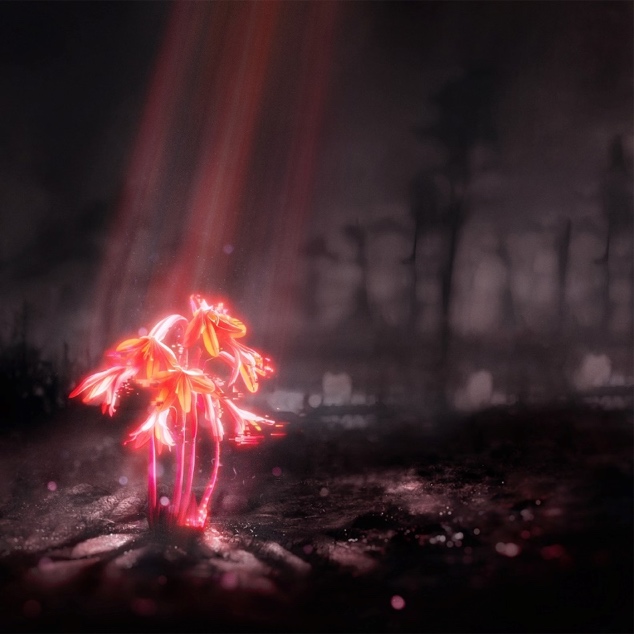 Enter Shikari - A Kiss For The Whole World album artwork | Download here////Enter Shikari – A Kiss For The Whole World album track listing1. A Kiss for the Whole World x2. (pls) set me on fire3. It Hurts4. Leap into the Lightning5. feed yøur søul6. Dead Wood7. Jailbreak8. Bloodshot9. Bloodshot (Coda)10. goldfĭsh ~11. Giant Pacific Octopus (i don’t know you anymore)12. giant pacific octopus swirling off into infinity…Enter Shikari: Website | Facebook | Twitter | Instagram | TikTokFor more information and press enquiries please contactJenny EntwistleJenny@chuffmedia.com